CLOVERDRIVE©  YOUR  HILL  PASTURES											CAPRINEX 2015               MIXED SHEEP –GOAT GRAZING ON HILLCOUNTRYBALLANTRAE FILE NOTE:Grasslands Division DSIR  1979-83		D A Clark, M P Rolston,  M G Lambert et al  NZ Grasslands Assn  Vol 45  pp 160-166 1984This research with treatments of sheep alone, goats alone and mixed animals at two different ratios on lower fertility Wairarapa hill country proved that goats preferred to not eat white clover and that including goats in the livestock grazing mix increased clover content in pasture with several beneficial results NITROGENMore white clover tissue entering the soil as plant litter reduces Nitrogen losses from soilImproved Nitrogen fixation with more clover could be the reason for the significantly increased pasture producedPHOSPHOROUSUptake and translocation of P is depressed when the plant is eaten Phosphorous translocated from white clover that is aging because not being eaten (by goats) can be used for new growth within the plant, thus improving efficiency of P useWhen goats are included in the hill country grazing mix, the need for P could be reduced GOAT GRAZINGGoats strongly rejected white clover in mixed pasture, and preferred grasses especially flowers and seedheadsGoats grazed steep banks in preference to slopes and tracks grazed by sheep, thus improving total paddock pasture utilisation, and especially reducing Browntop competition that also increased clover contentGoats ate upper layers of plants and did not patch graze like sheepFour years of goat grazing markedly changed the botanical composition of the pastures, as well as increasing pasture production. Goats also ate weed species – thistles, rushes, gorse and manuka  when present that were not eaten by sheep                          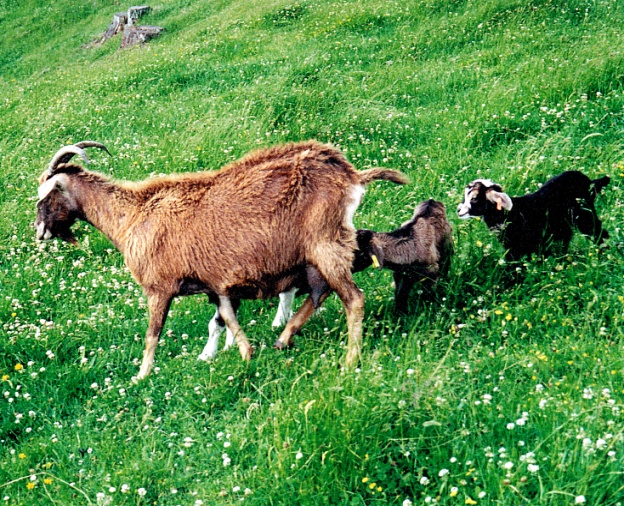 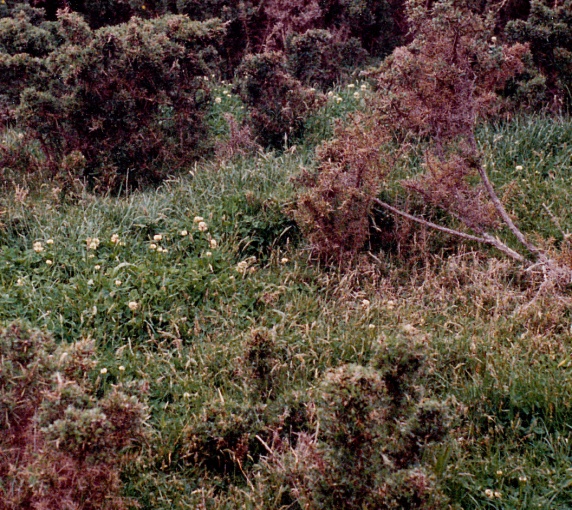 